Distretto Scolastico n. 15LICEO SCIENTIFICO STATALE	“E. Fermi” COSENZA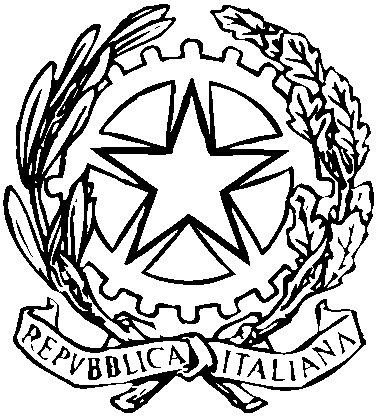 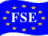 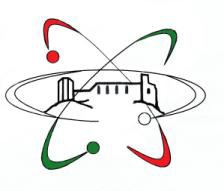 Liceo sede di progetti cofinanziati dal Fondo sociale EuropeoPIANO DI LAVORO INDIVIDUALEarticolato secondo le Indicazioni Nazionali per i percorsi liceali (art.10, comma 3, DPR 15 marzo 2010, n.89)Prof. De Marco Francesca Margherita AngelaDisciplina: Disegno e Storia dell'ArteAsse: dei linguaggiClasse IV  sez. La.s. 2016-2017COMPETENZE CHIAVE DI CITTADINANZA - TRASVERSALIU.D.A. 1 -  "Movimento e teatralità nel linguaggio Barocco"     											            TEMPO PREVISTO:  14 set./31nov.U.D.A. 2 - "Esaltazione del Barocco e nascita del Rococò – Verso il secolo dei lumi"	 						    	            TEMPO PREVISTO:  01 dicembre/31gennaioU.D.A. 3 - " Lo stile Neoclassico: eleganza ed equilibrio"									   	     		       TEMPO PREVISTO:  01 feb/31 mar 	U.D.A. 4 - " La rivoluzione della pittura Accademica: Il Romanticismo ed il realismo"			 						      TEMPO PREVISTO:  01 apr/31 mag	ANALISI DELLA SITUAZIONE DI PARTENZALa classe è composta da 20 alunni, 10 femmine e 10 maschi; al momento non si ravvisano casi di disagio. La socializzazione tra i ragazzi è buona e, dal punto di vista disciplinare, la classe si presenta vivace ma rispettosa delle regole della convivenza scolastica.Sulla base delle prime interazioni, si rileva un atteggiamento globalmente positivo verso la disciplina ed il dialogo didattico educativo.AMBITO DI RIFERIMENTOCOMPETENZE CHIAVEGLI STUDENTI DEVONO ESSERE CAPACI DI:Costruzione del séImparare a imparare ProgettareOrganizzare e gestire il proprio apprendimento. Utilizzare un proprio metodo di studio e di lavoro.Elaborare e realizzare attività seguendo la logica della progettazione.Relazione con gli altriComunicare Collaborare/partecipareComprendere e rappresentare testi e messaggi di genere e di complessità diversi, formulati con linguaggi e supporti diversi.Lavorare, interagire con gli altri in precise e specifiche attività collettive.Rapporto con la realtà naturale e socialeRisolvere problemi Individuare collegamenti e relazioni Acquisire/interpretare l’informazione ricevutaComprendere, interpretare ed intervenire in modo personale negli eventi del mondo. Costruire conoscenze significative e dotate di senso.Esplicitare giudizi critici distinguendo i fatti dalle operazioni, gli eventi dalle congetture, le cause dagli effetti.COMPETENZESPECIFICHEABILITA’CONOSCENZE(programmatiche in riferimento ai contenuti della U.D.A)METODOLOGIE E STRUMENTIVERIFICA E VALUTAZIONECOMPETENZEDI BASESapere utilizzare le conoscenze di base per la fruizione del patrimonio  artistico ambientale.Sviluppare capacità critiche di lettura delle opere. Acquisire capacità di lettura dei valori formali non disgiunti dalle intenzioni e dai significati.Sviluppare capacità di sintesi e essere in grado collegare l’opera d’arte nel contesto storico-culturale. Utilizzare la terminologia specifica e appropriata. Utilizzare e produrre testi multimediali.Sapere usare mezzi e strumenti grafici  per le diverse tipologie di disegno.Sapere rilevare forme e strutture geometriche nell’architettura.Utilizzare il disegno come strumento di conoscenza della realtà.Storia dell'arteUtilizzare correttamente il linguaggio specifico della disciplina.Leggere le opere degli autori trattati con riferimento agli specifici linguaggi, ai contenuti, alle tecniche e ai materiali utilizzati.Sapere riconoscere gli elementi tecnici, espressivi che caratterizzano   le opere del BaroccoSapere operare confronti tra i diversi artisti evidenziando analogie e differenze.Elaborare ed esprimere giudizi estetici.DisegnoPadroneggiare l’uso degli strumenti e dei mezzi tecnici.Applicare le regole della prospettiva centrale e accidentale per rappresentazioni architettoniche di interni o esterni o per altre finalitàStoria dell'arteRecupero AS precedente:Leonardo da Vinci: il pittore-scienziato.  L'Annunciazione, il Cenacolo e la Gioconda.Il grande Michelangelo: La Pietà e il David, la Volta della Cappella Sistina.Raffaello: Sposalizio della Vergine e le Stanze Vaticane (la Disputa sul Sacramento, la Scuola di Atene)Programma dell'AS in corso:Contestualizzazione del Barocco ed aspetti formali  Gian Lorenzo Bernini: interpretazione del modello classico.Baldacchino di San Pietro, Colonnato di San Pietro, Estasi di Santa TeresaFrancesco Borromini: progettazione architettonica per unità geometriche.San Carlo alle quattro Fontane  e Sant’Ivo alla Sapienza (piante, interni, cupole, esterni).Presenze sul territorioDisegnoApplicazione della Prospettiva Centrale e accidentale      Date le caratteristiche della disciplina che pone in primo piano l'educazione dello studente alla visione, comprensione, conoscenza di manufatti artistici, si privilegerà un approccio di tipo laboratoriale  utilizzando le risorse tecnologiche presenti (LIM). Si prevedono le seguenti pratiche didattiche:Lezione frontale;Lezione multimediale;Lezione partecipata;Libro di testo;Testi monografici;Attività di laboratorio;Analisi diacronica per temi;Uscita didattica.Le prove di verifica saranno orali e/o scritte e/o grafiche a discrezione del docente, saranno svolte tenendo in considerazione la modalità che risulta più efficace in relazione a: pianificazione delle attività, tempi di lavoro, interessi e capacità degli studenti. Il docente potrà considerare quali  prove di verifica anche le attività di gruppo, i prodotti multimediali e le attività di ricerca.Storia dell'arteRecupero AS precedente:Conoscere le varie fasi che caratterizzano lo sviluppo artistico di  Leonardo,Michelangelo, RaffaelloConoscere le opere significative di Leonardo, Michelangelo, Raffaello che consentono di comprendere la loro ricerca e l’arte del periodoProgramma dell'AS in corso:Conoscere il contesto storico-culturale dei fenomeni artistici più importanti del ‘600:  Barocco e Naturalismo.Conoscere i maggiori esponenti del Barocco: G.L.Bernini,  F.Borromini, le loro opere significative che  consentono di comprendere l’Arte del periodoDisegnoConoscere la teoria delle proiezioni prospettiche.Conoscere e utilizzare i concetti fondamentali della  prospettiva applicati al disegnoCOMPETENZESPECIFICHEABILITA’CONOSCENZE(programmatiche in riferimento ai contenuti della U.D.A)METODOLOGIE E STRUMENTIVERIFICA E VALUTAZIONECOMPETENZEDI BASESapere utilizzare le conoscenze di base per la fruizione del patrimonio  artistico ambientale.Sviluppare capacità critiche di lettura delle opere. Acquisire capacità di lettura dei valori formali non disgiunti dalle intenzioni e dai significati.Sviluppare capacità di sintesi e essere in grado collegare l’opera d’arte nel contesto storico-culturale. Utilizzare la terminologia specifica e appropriata. Utilizzare e produrre testi multimediali.Sapere usare mezzi e strumenti grafici  per le diverse tipologie di disegno.Sapere rilevare forme e strutture geometriche nell’architettura.Utilizzare il disegno come strumento di conoscenza della realtà.     Storia dell'arteUtilizzare correttamente il linguaggio specifico della disciplina.Saper riconoscere i caratteri peculiari dello stile rococò.Leggere le opere architettoniche più significative di Juvarra e Vanvitelli.Riconoscere gli aspetti significativi  della pittura di TiepoloSapere operare confronti tra i diversi artisti evidenziando analogie e differenze.Elaborare ed esprimere giudizi esteticiDisegnoPadroneggiare l’uso degli strumenti e dei mezzi tecnici.Applicare le proiezioni ortogonali e le sezioni allo sviluppo del progetto architettonico.Acquisire gli elementi di base del progetto e  sapere eseguire un semplice rilievo architettonico     Storia dell'arteCaravaggio: la formazione, la corrente del Naturalismo, lo stile maturo. La Cappella Contarelli: Vocazione di San Matteo, La Morte della Vergine.Pietro da Cortona: la grande decorazione barocca. Il Trionfo della Divina Provvidenza.Il  Rococò, caratteri generali. Tipologia architettonica della Reggia.Filippo Juvarra e la trasformazione di Torino in città capitale. La Palazzina di caccia di Stupinigi.Luigi Vanvitelli e la Reggia di Caserta, ambizioso progetto urbanistico.La pittura luministico-teatrale di Giovan Battista Tiepolo.Antonio Canaletto: Venezia attraverso l’occhio della lenteDisegnoGli elementi basilari del progetto architettonico: simbologie grafiche, misure e rappresentazioni di muri, porte, finestre relativi alla pianta in scala di un edificio o di un appartamento. Il rilievo architettonicoDate le caratteristiche della disciplina che pone in primo piano l'educazione dello studente alla visione, comprensione, conoscenza di manufatti artistici, si privilegerà un approccio di tipo laboratoriale  utilizzando le risorse tecnologiche presenti (LIM). Si prevedono le seguenti pratiche didattiche:Lezione frontale;Lezione multimediale;Lezione partecipata;Libro di testo;Testi monografici;Attività di laboratorio;Analisi diacronica per temi;Uscita didattica.Le prove di verifica saranno orali e/o scritte e/o grafiche a discrezione del docente, saranno svolte tenendo in considerazione la modalità che risulta più efficace in relazione a: pianificazione delle attività, tempi di lavoro, interessi e capacità degli studenti. Il docente potrà considerare quali  prove di verifica anche le attività di gruppo, i prodotti multimediali e le attività di ricerca.Storia dell'arteConoscere lo stile del Caravaggio e la corrente del Naturalismo caravaggescoConoscere le relazioni significative che intercorrono tra artisti, opere e committenza. Conoscere il contesto storico-culturale in cui si sviluppa l’arte Rococò.Conoscere la tipologia e la funzione della ReggiaConoscere le opere dei più importanti architetti del tempo:  Filippo Iuvarra e Luigi Vanvitelli, per comprendere l' arte del periodoConoscere l’evoluzione della grande decorazione in  G.B.Tiepolo.Conoscere le scelte tecniche del CanalettoDisegnoConoscere gli elementi basilari del progetto architettonico e il metodo del rilievoSapere applicare le rappresentazioni  della geometria descrittiva ai procedimenti del progetto architettonico.COMPETENZESPECIFICHEABILITA’CONOSCENZE(programmatiche in riferimento ai contenuti della U.D.A)METODOLOGIE E STRUMENTIVERIFICA E VALUTAZIONECOMPETENZEDI BASESapere utilizzare le conoscenze di base per la fruizione del patrimonio  artistico ambientale.Sviluppare capacità critiche di lettura delle opere. Acquisire capacità di lettura dei valori formali non disgiunti dalle intenzioni e dai significati.Sviluppare capacità di sintesi e essere in grado collegare l’opera d’arte nel contesto storico-culturale. Utilizzare la terminologia specifica e appropriata. Utilizzare e produrre testi multimediali.Sapere usare mezzi e strumenti grafici  per le diverse tipologie di disegno.Sapere rilevare forme e strutture geometriche nell’architettura.Utilizzare il disegno come strumento di conoscenza della realtà.     Storia dell'arteUtilizzare correttamente il linguaggio specifico della disciplina.Sapere riconoscere  i punti nevralgici che determinarono i mutamenti di gusto propri del NeoclassicismoSapere riconoscere nell’arte di Canova e David modelli etico-estetici e fonti di ispirazioni. Sapere riconoscere il valore civile ed educativo dell’arte neoclassica.Sapere  individuare i presupposti razionali e tecnici dell’architettura neoclassica.Sapere operare confronti tra i diversi artisti evidenziando analogie e differenze.Elaborare ed esprimere giudizi esteticiDisegnoPadroneggiare l’uso degli strumenti e dei mezzi tecnici.Acquisire gli elementi di base del progetto e  sapere eseguire una semplice progettazione (fase iniziale)     Storia dell'arteLa ricerca del bello ideale attraverso l’antico nella scultura di Canova: Paolina Borghese, Monumento funebre di Maria Cristina d’Austria.L’ideale classico come modello etico-civile nella pittura di J. L. David: Giuramento degli Orazi, Morte di MaratLa sobrietà neoclassica di Giuseppe Piermarini: il Teatro alla Scala di Milano.DisegnoGli elementi basilari del progetto architettonico: simbologie grafiche, misure e rappresentazioni di muri, porte, finestre relativi ai prospetti, alle sezioni in scala di un edificio o di un appartamento (fase iniziale) Date le caratteristiche della disciplina che pone in primo piano l'educazione dello studente alla visione, comprensione, conoscenza di manufatti artistici, si privilegerà un approccio di tipo laboratoriale  utilizzando le risorse tecnologiche presenti (LIM). Si prevedono le seguenti pratiche didattiche:Lezione frontale;Lezione multimediale;Lezione partecipata;Libro di testo;Testi monografici;Attività di laboratorio;Analisi diacronica per temi;Uscita didattica.Le prove di verifica saranno orali e/o scritte e/o grafiche a discrezione del docente, saranno svolte tenendo in considerazione la modalità che risulta più efficace in relazione a: pianificazione delle attività, tempi di lavoro, interessi e capacità degli studenti. Il docente potrà considerare quali  prove di verifica anche le attività di gruppo, i prodotti multimediali e le attività di ricerca.Storia dell'arteConoscere il contesto storico-culturale in cui si sviluppa l’arte neoclassica.Conoscere le opere dei più importanti artisti del tempo:  A. Canova e J. L. David che consentono di comprendere le scelte artistiche del periodoConoscere i presupposti teorici dell’architettura neoclassica. Conoscere l’architettura e il linguaggio figurativo di Giuseppe Piermarini  e collegarli al contesto storico-culturale italiano.DisegnoConoscere gli elementi basilari del progetto architettonico.COMPETENZESPECIFICHEABILITA’CONOSCENZE(programmatiche in riferimento ai contenuti della U.D.A)METODOLOGIE E STRUMENTIVERIFICA E VALUTAZIONECOMPETENZEDI BASESapere utilizzare le conoscenze di base per la fruizione del patrimonio  artistico ambientale.Sviluppare capacità critiche di lettura delle opere. Acquisire capacità di lettura dei valori formali non disgiunti dalle intenzioni e dai significati.Sviluppare capacità di sintesi e essere in grado collegare l’opera d’arte nel contesto storico-culturale. Utilizzare la terminologia specifica e appropriata. Utilizzare e produrre testi multimediali.Sapere usare mezzi e strumenti grafici  per le diverse tipologie di disegno.Sapere rilevare forme e strutture geometriche nell’architettura.Utilizzare il disegno come strumento di conoscenza della realtà.     Storia dell'arteUtilizzare correttamente il linguaggio specifico della disciplina.Sapere riconoscere il nuovo significato che l’artista romantico attribuisce all’arte e all’opera d’arte. Sapere riconoscere nell’eterogeneità dei temi e dei linguaggi l’espressione della individualità e soggettività dell’artista.Sapere leggere le diverse opere collegandole al contesto culturale e alla personalità dell’artista.Sapere riconoscere nella pittura di paesaggio il diverso approccio dell’artista con la natura.Sapere individuare i motivi del fenomeno storico e culturale del NeogoticoSapere operare confronti tra i diversi artisti evidenziando analogie e differenze.DisegnoPadroneggiare l’uso degli strumenti e dei mezzi tecnici.Acquisire gli elementi di base del progetto e  sapere eseguire una semplice progettazione in ogni sua fase      Storia dell'arteRomanticismo: caratteri generali.Gericault: cronaca e allegoria ne La  Zattera della Medusa. Delacroix caposcuola del romanticismo francese: Il quadro storico-politico de La  libertà che guida il popolo.Goya: alla radice del Romanticismo storico, Fucilazione.Il paesaggismo inglese e francese: il sublime visionario di Turner, il vedutismo romantico di Constable, la scuola di Barbizon.Il sublime nel paesaggio di Friedrich: Viandante sul mare di nebbia.Il neogotico: linguaggio e stile espressioni delle diversità di lingua, tradizioni e costumi delle nazioni.Il Realismo: caratteri generali.La pittura vera di Courbet: Gli spaccapietre.La satira sociale nell'opera di Daumier: il Vagone di terza classe. DisegnoGli elementi basilari del progetto architettonico: simbologie grafiche, misure e rappresentazioni di muri, porte, finestre relativi al disegno assonometrico e/o prospettico in scala di un edificio o di un appartamento. Date le caratteristiche della disciplina che pone in primo piano l'educazione dello studente alla visione, comprensione, conoscenza di manufatti artistici, si privilegerà un approccio di tipo laboratoriale  utilizzando le risorse tecnologiche presenti (LIM). Si prevedono le seguenti pratiche didattiche:Lezione frontale;Lezione multimediale;Lezione partecipata;Libro di testo;Testi monografici;Attività di laboratorio;Analisi diacronica per temi;Uscita didattica.Le prove di verifica saranno orali e/o scritte e/o grafiche a discrezione del docente, saranno svolte tenendo in considerazione la modalità che risulta più efficace in relazione a: pianificazione delle attività, tempi di lavoro, interessi e capacità degli studenti. Il docente potrà considerare quali  prove di verifica anche le attività di gruppo, i prodotti multimediali e le attività di ricerca.Storia dell'arteConoscere il contesto storico-culturale in cui si sviluppa l’arte romantica.Conoscere temi, tecniche e linguaggi espressivi della pittura romantica.Conoscere le opere significative di Delacroix e Gericault, Goya, Friedrich che consentono di comprendere l'arte del periodo.Conoscere la pittura di paesaggio.Conoscere i presupposti teorici del Gothic Revival.Conoscere il contesto storico-culturale in cui si sviluppa l’arte del realismo.Conoscere le opere significative di Courbet e Daumier che consentono di comprendere l'arte del periodo.DisegnoConoscere gli elementi basilari del progetto architettonico.Conoscere le varie fasi di un progetto architettonico.